Give God Glory… How do I do that?	Pastor Don BrockUse this guide by yourself, with a friend, or in a group to help you pursue a deeper relationship with Jesus this week!OpenIn today’s message, Pastor Don begins the new year by helping us to ask the right questions of ourselves. If we want to become more Christ like, then begin by being honest with yourself. Ask yourself the right questions. Also, shift your attitude and disposition to one of gratitude. Ask your group: Share an event in 2021 that made it very difficult for you to be grateful. What is the difference between “be thankful FOR all things” vs “be thankful IN all things”?BIG THOUGHTJesus’ concern was for his follower’s unity and love. Only then can we truly bear witness to who Jesus is.True love for God can never be neutral. How can Christ-like love overcome grievances among Christians?What are ways Satan can destroy the unity in a local church? What has been your experiences in church division?How do you practically “pray about everything?” Is that even possible?How is worship more than singing a song?7.    How can I tell if I am managing my spiritual gifts well? Take it FurtherWhat actions do I need to take in 2022 that will bring Glory to God?Daily ReadingsDay 1: John 12:23-33                                             Day 2: John 17:1-5Day 2: 1 Cor. 10:31                                             Day 5: 1 Peter 4:10-11Day 3: Rev. 4:8-11                                                    Day 6: John 15:8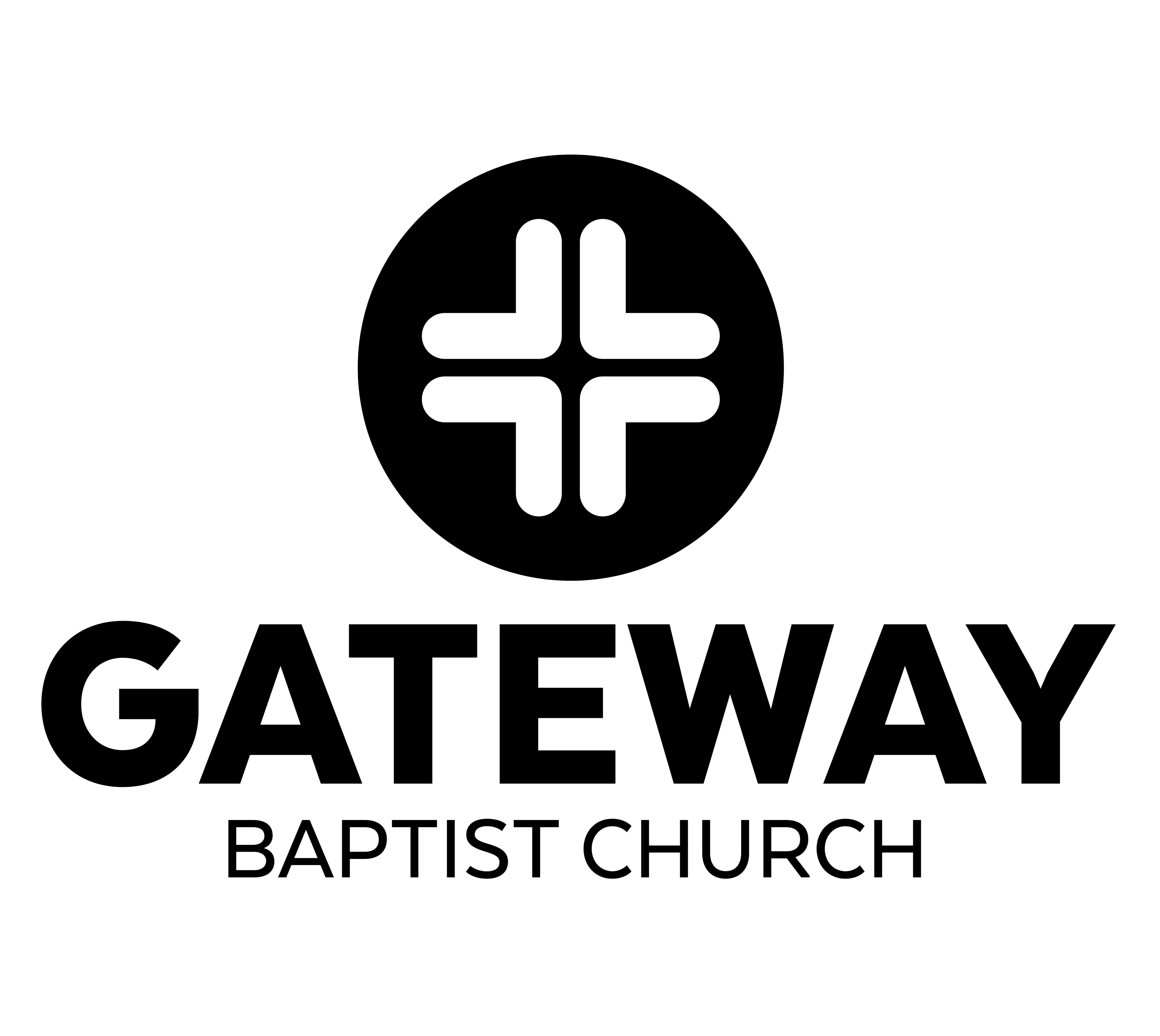 1651 Dutch Fork Rd., Irmo, SC www.gatewaybc.com